rilevazione e CORREZIONE CODICI FISCALI errati di atleti e dirigentiIl C.R. Lombardia ha ricevuto dalla Lega Nazionale Dilettanti comunicazione per la quale, a seguito verifica dei dati fiscali dei tesserati (atleti o dirigenti). risultano inseriti a Sistema soggetti che da un controllo incrociato risultano “sconosciuti” all’Agenzia delle Entrate. La problematica appare riconducibile all’inserimento nei Portali di codici fiscali non corretti. Si pubblica di seguito l’elenco dei soggetti interessati, suddiviso per matricola della Società, iniziale del nome e del cognome e relativa matricola federale del soggetto interessato stesso. Per quanto riguarda i Dirigenti, per modificare il Codice Fiscale eventualmente errato, deve essere inserita una pratica di Variazione Organigramma da Portale Anagrafe FIGC attraverso la funzione NUOVA PRATICA. Per quanto riguarda gli Atleti si chiede alle Società di inviare a spedizionicrl@lnd.it copia del Codice Fiscale corretto del soggetto interessato ai fini della modifica.ATLETI CON CARRIERA CALCIO A 11ATLETI CON CARRIERA CALCIO A 5DIRIGENTICARRIERA “Paralimpico”Pubblicato ed affisso all’Albo del C.R. Lombardia, in Milano, il giorno 2 novembre 2023     IL SEGRETARIO						    		           IL PRESIDENTE     Davide Fenaroli		                               				          Sergio Pedrazzini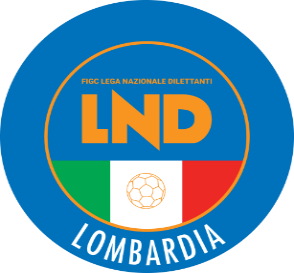 COMITATO REGIONALE LOMBARDIAL.N.D. / F.I.G.C.Via RICCARDO PITTERI n° 95/2 20134 MILANO   Tel. 02.21722.899Sito Internet: crlombardia.it   crlnd.lombardia01@figc.itcrllnd@pec.comitatoregionalelombardia.itTelefono 0221722899Stagione Sportiva 2023/2024Comunicato Ufficiale N° 28 del 02/11/2023Stagione Sportiva 2023/2024Comunicato Ufficiale N° 28 del 02/11/2023Stagione Sportiva 2023/2024Comunicato Ufficiale N° 28 del 02/11/2023Matricola SocietàCognomeNomedata nascitamatricola atleta900BA04/11/0832113011990PM14/10/1339797022350FA23/07/0725350162350SI05/07/0366476542810DE19/12/0623554642870KA02/02/0630292452870BM23/01/0421023302970CD17/07/1032927202970DI20/09/0627183612970PL20/06/1434050803250MM22/07/0367111963250NP02/03/8938125703850GD01/11/102769217Matricola SocietàCognomeNomedata nascitamatricola atleta4530BM16/10/9956030334530GN19/08/1336547204530AS29/05/0826782895120MN16/07/1032884306000SM11/02/0725001616340CA01/04/0165377836340KA10/09/0328767937870KJ11/08/1437590668110IS24/04/1141845718490CL23/03/1336834598490BO28/12/1134165968540DD12/11/0933879368540JK09/03/0828764828540DL27/10/0727430338780LA13/05/0727218918780SO03/04/1136754398860BL29/07/1132527778860DM19/10/86428821610750IA04/04/02417081710870BC19/07/97493151912150MK04/02/12382708512680DA29/02/08246751212680TS14/05/14362348513010RG07/03/09278041613010GS19/12/11304206313060NG13/06/09305077313060RS10/02/11297456713340SV16/08/02706107513830CJ28/10/07238096615080DA10/05/10322410515080SD19/11/07285716115280TL14/05/14394511319430CS28/03/09304578519770BD30/04/07340087921030LE28/01/15426093121030LG16/11/11314717021030BG04/08/14364374721030LM18/03/90522218821030PS25/03/15358485721040GF25/03/08273926921040SG14/11/08305864621040MM20/02/05218139721040VP17/11/03670188221130RC12/02/92395732121980SR15/05/06297278323390FM11/10/042315769Matricola SocietàCognomeNomedata nascitamatricola atleta23660CD29/08/15412699823660ZG22/03/02676616826020RA20/06/13391423426020CA11/08/17419088626020LB20/04/13375970326020BL04/06/11321963326020TN03/03/16364687526020EW23/10/11331873726100ND05/01/08410553028180OA11/11/07254154928710RG22/07/16411970028710RT04/04/15386031630280BA27/10/11389713830280CC23/04/13321960230280RG26/01/14380031830280GG15/03/97100611230280CG29/07/14380031030280CL12/08/13321962430280GV25/09/12376577733270MT25/02/10420228534370GM14/12/10338641235130GL20/08/90533801335140PA15/12/11332972735140PL30/08/12371226835140AV01/12/03672691535330BL13/12/14352072435330RM10/05/09292062438620ZL17/08/10317657338620CS27/03/04103633642760PL26/12/10341893742760MN24/07/10426805243320QR08/05/10304325845720AA21/08/07352904745720PA14/10/16371163945720XL10/10/06299301346630CM27/06/07253184946630PS16/07/12317949048640AK23/12/05231843648640FR13/12/93523038449030MA05/01/11301373251880PM14/03/98533162051960RC13/12/99677811453180GM01/06/03247452353180LO23/06/07220689553580CD04/03/09363264953580TF29/10/103807515Matricola SocietàCognomeNomedata nascitamatricola atleta53580TF18/04/13353760253580DP26/05/13363916653580GR15/09/12399550653680RI20/05/94449890454670GD27/07/15371100554900LA13/03/13426454154900TD21/05/17426034554900RE12/04/07241701054900IO05/11/12324464855430SN06/08/00302634257570SG14/04/90459623757610GA13/04/08340889957610RG22/01/18423139158257FA31/10/05243707258257BR25/11/98337622858322CD30/06/10391035658322BE16/02/08322800758322CM16/12/12391035759010CM14/06/07307078759016NG23/10/04249240259034BM13/09/07272660759034DM02/01/07321410259443CD01/10/13393362159455VJ06/04/00338061159818TA11/06/11323211060163RC02/08/07214179460179PA20/01/11299772460184PA29/10/02285029760184PE02/08/03319639860228DD27/02/08305823860228RF07/10/12307757760228MG26/11/08269290960791PC02/09/08254674560794BN28/04/15373747260794TN29/09/06254244860803BK16/04/17384992860803BL23/07/04216680360803BL13/04/07256934160803FM03/02/04696176060803VR18/08/10322554960829LS23/09/97674624961071LA20/05/14349910861071M-F26/11/98268784261071TG31/05/13415510462129CA23/01/01229685962138RA16/12/133471586Matricola SocietàCognomeNomedata nascitamatricola atleta62138DE20/05/11289984262138BJ10/12/12323881662138SR17/09/09269850862140TL26/08/16390780362170PD30/10/00564171362170GM22/08/93427445362179RD15/05/06270510462185SA09/06/09323545962185MV04/07/14407606562196PJ14/07/12386760462196PK09/06/05268110762196CN11/11/06302432962198BK22/08/16400446162198AL06/02/12359023362198MM20/04/07271555862199MA19/04/92301099362922RR09/07/13423242062933BG01/11/13369638962933BS10/04/09415485163171BS01/05/91447952564292SL06/12/08337711764312ML29/06/99700329264561MR14/02/09339845864561TT22/05/09340183964561FY22/09/09339659364563ZD13/01/15423216564563MT04/03/05251212864565RP09/10/80697681964593RF23/04/07270101364607PL23/12/90444383364826ZA07/06/11311302764826SB27/07/11423608864826BF08/04/09343412864826AK13/02/13321793064834ER17/11/12342264265205CA29/08/03673454665240ID01/01/87368626565525TJ29/01/04268977865525LM13/03/12395395165537EB15/07/07286335265537JE25/10/98102069865537GM15/03/15399525266504AF21/09/11286847966504AL12/02/10375068666507NF16/12/12391598466507MM04/08/113394013Matricola SocietàCognomeNomedata nascitamatricola atleta66507BP19/07/12391598366510OS27/04/13348397666527BG16/10/91404397366536GA24/10/09364459266536MM25/09/00675388966542CF25/10/90423410266548AA16/12/91402420466556NA09/05/06232458166556CF15/09/08383316866556PG13/05/12394353466556FN10/06/16366819566563DJ20/01/14353697766563MN28/12/12353642766568SL14/07/04694709767307PP30/10/98108588467505LD23/03/11355009367505VP18/05/92381423267527LF05/05/06299937467527CS14/01/92518809067546GM08/02/72364493768286FF19/06/10323633868291GA13/06/10392108668291RF22/01/09249590768299SM28/07/73233967468300VA13/12/09354184668300DF15/09/07286918368300DL28/08/09354184769355PN20/01/08251298669367CD09/08/13368548269367DD23/03/03671978269370NJ17/06/06272098869375BE20/05/91544134569375NG23/10/04249240270214GM18/06/05283406770228GG16/11/07282587770228SR24/06/12320963270261MA10/04/08304483770261CF07/08/07269827970261BI15/07/10324286970261GM12/01/12364090270261AM12/06/12342428370261RO02/08/10324286570265TC22/05/92510742470279BA30/07/03671122370279SR26/07/09285383071196AA12/03/174168815Matricola SocietàCognomeNomedata nascitamatricola atleta71196AA17/11/12353056071196LE04/04/15352614171196AF13/02/17404485071196PF09/01/11103953571196BG11/10/89427105671196TG10/07/12417649171196MS16/03/12361493971196CZ05/09/17419017971198SA01/05/11325135471198BE08/03/05229808671198SG11/02/11292370971231FM03/06/10289080071231BP14/03/10306789871241FA04/09/09299834271241NM20/10/10322189271242BL16/11/94415728871259BD09/03/09329153171259PE04/10/09304460071259OS19/09/07335463571264GM26/10/09269732971267AM26/02/09256344371267PM22/01/07234505871594LS21/08/08290610172556TA07/10/99227595472556DG05/08/88427145872556BR13/11/98541002772563BA16/01/10419566472579MP16/09/09289308472606SD10/02/88374671373055ZA11/11/87384140673055LD19/03/95433698773305CA18/05/93545422873422MY03/05/90517277773949VM24/02/08273759073962AE19/02/07310366173962PM20/02/07270871074266BD14/05/10400712974431LG04/08/11324677374431CM08/02/12367651274431CS18/03/11324917574448LT06/09/14364086574452PF27/05/93543559874508DC16/05/12420382274508OE04/12/10296538074586FA17/09/14411400674586MK04/10/082749745Matricola SocietàCognomeNomedata nascitamatricola atleta74586BP16/06/15397268574586KR01/01/07108459774588BM22/04/04209641474588SS22/01/08308336674675MB20/09/07282622975132CJ30/01/11307090775132MM17/01/07275743075132LN01/12/12343288575363ME24/11/06282340075363RM31/07/09354018975363EY07/01/09417591175374AC20/12/12353121175374PD25/03/13342176375374CF29/12/12343084475374PM09/11/11342173475631AL08/03/07254153975631MP04/11/15363833975649NP07/08/12392053376247GR16/09/11334988476261BJ08/08/94502066276261ST07/10/09326308576265OA08/12/10294448476265PC18/06/13365670976265GG27/03/13365670776265TG31/05/13337241476265DL16/11/13365671576265BS20/07/14369884076378LT11/07/08337529878987QA21/05/123691775500170PE21/03/022313641500170BJ26/09/032733186675906TA14/07/143964150675906SC12/04/062558128675906LM12/06/925145448676031DD12/03/083377343676031BN02/01/102740231917093EA21/04/173965137917093EA21/04/173965136917093BA26/07/944379342918773ZA10/01/143693265918773CT24/11/123690080930015BG22/01/103380771930015MM19/03/134239836932361RA02/09/123035930932361MM02/04/121077850932361PP05/09/143670612Matricola SocietàCognomeNomedata nascitamatricola atleta932361OS13/12/102821959933914ZM19/04/112888879933928RF24/07/143590304933928TG18/07/184243757934252PN16/09/991079679943257MM18/12/123679741943257HS29/05/072356423945173BA09/10/082865029945173CL13/02/662162661945187MJ22/01/082345755947021BF09/02/006506585947021MG01/09/103206445947021CL11/03/113866129947021PL25/08/103204329947021GS29/09/124173795949201NA13/03/006977385949203DC26/05/092621601949207TL30/04/113149460949208AA05/05/093837264949208FE09/12/072853191949208CM28/03/144272240949210CP01/09/093387128949211BC17/01/062490713949211TG18/12/063629315949213DL28/01/123501113949216PG24/02/057048917949216FP22/09/093263844949249PA16/07/032386118949249DD31/12/103409073949249MG08/05/103400725949249GP22/02/103402370949280GJ08/01/976806807949296CM16/07/083043811949296RM09/02/092594041949296MV26/10/123168548949351RG16/08/123220800949361PD29/01/133627841949361BL14/07/144021140949361VL03/08/123240438949361BM26/11/163798551949361GM09/05/113245696949361SM23/08/143401960949361MT27/02/121084387949366FD05/03/102706328949377LF12/05/092830947949394AA19/10/974814289Matricola SocietàCognomeNomedata nascitamatricola atleta949425PA23/06/093054285949425PA18/08/113254716949425MS14/08/102768951949439CS11/10/042121029949559FA31/12/102861309949559MG08/12/952099425949559IN07/11/134147162949583CF08/08/104163960949818CA23/02/064234461951373LM27/07/061085318951381SG22/10/143911686951383MS16/12/123332269951385SC05/03/123634480951386DG24/04/092919274951387FA12/05/047028237951387PA23/02/073732018951387GD29/01/864731526951387HD11/07/967072642951387FN18/07/072710983951387RT31/05/052852266951412ML10/02/894276953951412ML22/04/082693199951415HA06/11/083003253951437CS30/11/913038582951446SM26/03/925755479951452PA16/03/154221126951556CI09/03/906746746951583BA18/09/093692218951583GM09/01/964911219951674CR12/05/184226060951679TL03/02/954315052951688TT17/09/092959895951700GG07/07/934159172951708LA31/07/833414607951710DA18/05/113752070951710SF22/01/933460685951710PM14/02/133926263951725AA11/11/996742781951725RD31/07/052512683951736MF17/11/006703868951824RM21/10/964756984951828BF10/08/143931915951828MM06/11/163934528951828PM14/03/173911709951991AA20/07/154247067951991LA08/01/163932453Matricola SocietàCognomeNomedata nascitamatricola atleta951991DM16/06/133932424952162PA23/09/053633341952162GF03/04/133708759952723MF23/05/153704960952724ZL21/06/073040143952725TF23/08/975154573952725BK26/09/092845015952763DA02/05/026848050952763CG12/10/103383207952771BA03/11/104222498952771MM01/01/092985592952774PG19/07/052713244952774MN05/08/092485144952775SJ26/08/033031119952776CN07/10/052447455952777PA06/03/062369728952777GA18/03/005707676952777IG21/06/143921256952777OM14/02/082530466952779DM25/06/092750348952779CS26/11/082622762952781RS18/10/102845478952782BE13/10/104252749952782TN06/02/103959760952787RG11/07/036980177952787PL26/12/123222714952790KA27/04/103647020952790BL15/11/951034544952790SP31/07/123642585952859DF02/12/133347003952859MF07/01/092891799952869PL03/01/184251053952909TE16/08/103523811952963PR11/09/005382773952963MS22/02/946503354952963CS16/02/893931049952964AG24/06/092582796952964PL17/03/093228572952968PA14/08/036991826952968PC27/11/033034655952969BD14/06/904720259953001SM03/02/113247258953006VA12/12/863824093953036BB23/06/945742931953036BS07/11/923804140953077MS01/12/965156308Matricola SocietàCognomeNomedata nascitamatricola atleta953077AW28/03/925903940953108RG24/01/956997121953108BL29/10/935891901953179FA03/03/072705666953179GE04/10/113356407953179AM18/12/103170802953180CM04/03/163919425953536QI08/03/041085288953540PN16/06/154207535953631SE11/04/092563709953631CG01/08/133422510953631CL28/02/093096092953631SM07/02/072527147953631TM11/10/143659716953654AA02/08/093170789953654DA10/05/104148698953654PD17/07/113615443953654GF05/07/052313886953654DM27/11/072987592953661DD08/01/986910587953669MF14/03/082583098953669MI13/11/103245680953670MA16/06/153954655953670TD03/01/052270499953670AM30/09/026804622953695ME08/01/113076469953695AN04/02/133349147953704AA04/01/895659381953704CL27/07/134069991953705PA12/11/022422063953712AA09/11/073377238953713DG24/02/153953183953732SA05/10/031084520953732KJ29/05/021087353953732MK17/01/981085187953732MM13/12/991086265953732ZP19/08/981084472953732NQ07/03/001085771953736CF01/11/123150317953736DH13/09/104141276953736PN16/01/092881042953736IP04/11/123150314953737GC13/04/112906039953752PE24/12/123584653953752CL07/11/113584376953752MR07/01/103584382Matricola SocietàCognomeNomedata nascitamatricola atleta953752OY31/07/123802409953764MJ10/11/053057980953790BA24/06/965708146953791CC27/04/082875866953816MJ25/10/774291185953823AA29/01/124196668953823CG16/04/163923134953833FN11/08/896920495953849AA18/12/822481387953849MD07/12/894275007953882PN27/04/932381804953885VA15/07/944660418953887PD19/03/082344315953949BA06/09/062515452953949DE21/04/093251067953949BJ25/08/083425075953949KS17/01/093744177954115GR08/01/124278062954800LL10/11/992304670954801LA07/06/174232079954801SG12/09/113868529954801SM12/05/143759051954801ST12/05/143759054954804EA14/07/123259913954829MD10/05/114039886954829CM29/06/934658043954829GM11/10/143960919954837BM13/05/893829268954839AA30/05/082884775954839NC16/02/001084581954839AD11/08/001084598954842PA28/12/916516767954842DD10/05/945428226954859VM20/07/843498783954864RF15/09/053043254954864FL06/07/094014374954864CP18/02/093421648954890FE24/10/965233941954890AS23/07/124000739954890MS23/07/895659945954898CC24/12/835047912954898MC30/08/103935499954898PF30/01/082403787954898AS27/08/823274389954902TC11/11/164223657954902RD07/11/164215798Matricola SocietàCognomeNomedata nascitamatricola atleta954903AE09/08/144243407954903PG17/10/153981475954903FL30/07/953620224954904CF02/04/052512827954904SM10/03/092697077954906VA11/09/123118124954911AL01/05/093527734954911BL19/11/113540991954911BS05/11/032684987954912SA19/09/103890927954912BS04/09/103890934954922SI25/09/936980708954928CA29/09/093244351954948SF24/10/083384039954950BA02/11/015868426954963VM31/05/915440400955040JJ21/10/174262983955226BS03/12/863710855955302GP03/12/123638722962015AD24/01/092534333962015ML27/07/113248831962016GL29/10/052685482962017MN06/02/823208115962022RP19/12/073199043962022CS26/03/072320099962034GL05/07/853500669962035MF06/08/073184329962048ZE16/04/802983905962068CA23/02/064234461962071VG15/02/011025278962435MA11/02/113050912Matricola SocietàCognomeNomedata nascitamatricola atleta60228DD27/02/08393433864565RP09/10/801074931675297OJ12/04/062235433930015MM19/03/133916243941151CA24/05/914166834945722VA08/02/053727547949464RM20/12/053692541949481MM25/12/874731785949818CA23/02/063544259952725BD15/11/973912696952725TF23/08/971062033953050BF14/06/852304995955226BS03/12/863879273962068CA23/02/063544259Matricola SocietàCognomeNomedata nascitamatricola dirigente1270DG02/04/555598332350CM19/07/7711247852970GC02/05/612640513250FG10/07/4210989563460MF15/12/692347633460LS11/11/483094684530FP20/10/0411203596000TF23/12/567549126340BP12/03/725221918540PL02/05/666242128780CA28/08/7111149278780BP15/07/7015330110980BA26/09/4835233810980RS11/03/9377556812150RL05/08/88111397312680PM20/05/8544752315280AR27/07/79110650619770DM20/06/6255931219770GM31/12/71110897019770PM26/12/7131076519770BR26/06/7422753121130MD15/06/4785263126020VR21/01/72109442626770RR01/04/6350959328710RM29/03/8435134030280RP24/05/5585141532970CA16/06/64109716534370PC13/05/8467511838620PR09/01/5936165142760BB01/11/3890064042760OD22/10/5678485742760EM25/04/5337134743260SS26/08/5557890945720ME20/02/73110429249030GD06/12/8973225651880DA20/10/6222539652210NW13/09/6732331253580RA13/06/7381431054580MG10/06/4924874854580ZO25/04/6163311054900CA17/07/83112246654900BP04/02/7157247656710AM28/06/6048059657610SM10/08/53537770Matricola SocietàCognomeNomedata nascitamatricola dirigente57826DF08/11/73112854257837CC02/09/48110832957846LA05/12/6433696658322OL28/04/65109520459011VG23/10/6141953059018SG30/05/3521009059018FM05/08/6864689559453DA27/07/76111488959453MI18/12/73111489159453ML23/08/62111489059453VS23/05/72111488760177ME29/07/80110783860177FG13/06/71111456460228CD06/12/65110738560811GS05/07/83112362560832FM12/04/9885786660832FM12/04/98111976361071BC29/09/76110839661071MM01/06/64111175061788DC29/10/5283081762138CC17/03/83112016062138CE12/01/6178944162138VF01/06/76112015862138BL16/11/89112015962140BG13/01/6064371762162GD30/01/5276146862162GD12/05/9176312262196PE20/05/82109492862196GF12/05/65109492662198CF05/07/6769461562199ME13/08/6854579163166GF27/08/67109497263166GF27/08/67109629563166GM13/06/6890825564292PO27/02/7579220864292BR06/09/59109847764312FL19/03/7457857864317TM03/01/42112286064563GG22/03/71111208164565VM04/12/4587916765240ID01/01/87104533165244VI16/08/74112147565540RC03/06/74111330966504CA13/08/62109419266504CL12/01/4931536166504PM19/01/82611454Matricola SocietàCognomeNomedata nascitamatricola dirigente66507DE27/01/5020918666507PI07/05/7874609066510DC23/01/73111377566510GL08/07/70111377666527GM28/03/9871853866536CM31/05/6635111266536CM07/03/7736827167307BR07/04/5784279967499SL09/04/6822706167527CC02/12/6317323967527CM02/11/7262450967530CM15/07/6870806867533GW29/07/6765924867546GM08/02/7293782468299SM28/07/73102741069365MM04/09/7967510070261CA29/09/99111908870261DF29/11/9451524470261ML19/01/69109722370261ML17/01/69109722370279PA04/01/5164138671060FG17/09/7638335271196BB02/10/74110645671196PC13/06/7252426171196PG21/07/98111322071196LP19/04/8943373771196SR05/10/59110645471231CD13/10/5331718371231GR03/05/42109725371267PC19/08/7677250373305PI15/08/71111073673305PS16/06/78110636073949ML29/11/7890741073962BS11/11/67110615074266SD10/03/91111163374452FA11/08/4725638774452GD01/07/6874415774452BE06/02/5854347274452MP22/11/5087125274508SM18/07/57109478074586MB10/05/64109449474586BM10/05/6487031075132GM26/07/7369238675374AA27/09/78111037975378FA20/04/6448987275828BA09/02/68899321Matricola SocietàCognomeNomedata nascitamatricola dirigente75838ZA11/11/5938562176378RE07/02/6178441578987BG30/01/92626539675297RG23/10/961128881932361BG01/11/931102829932361SL26/03/721126029933914RG05/09/64741387935547BA05/08/781077991935547NH15/02/821079278941151IG08/01/90477967943257GA31/10/50144399945173CL13/02/661021185948230FD01/02/681111959948230FD17/02/681111962949207BR22/01/49200023949208GA02/04/84326468949249PC02/09/671107519949377CS28/09/811120462949439BL27/09/69236705949508BD24/06/75659735949855BM13/03/62766193951387GD29/01/861112778951387CI07/03/60250352951387CI07/03/601095010951413PE05/04/461120640951413CG09/01/81537766951413MN30/10/971108451951413BS04/11/681108450951437SC22/06/70809670951618CP03/10/931094497951700GM23/01/641103779951710DA28/02/781105628951710MF02/03/711113992951710PK05/06/791105630951824BA28/06/85394122951867PD08/04/941107865951991PE07/02/751109413952724PE28/03/74209137952724BM26/02/69250706952725MA16/06/64838210952725ZF24/02/70846437952725GM16/11/78638311952774DM20/01/66698608952774DP09/05/55435403952774DP08/05/551094991952774DP08/05/551096494Matricola SocietàCognomeNomedata nascitamatricola dirigente952779TE08/12/521097265952779TE25/11/521097265952781FF22/10/791113602952782CB10/12/771128802952787BN07/08/69747634952789SL09/02/77159889952859LS24/04/94717060952966RL26/01/801098162953636OD10/01/77829683953636FG10/03/68760114953636DG10/07/65879645953654PP17/11/961102983953669BS16/06/631109308953692BC07/12/59746181953692ZJ27/04/55470293953695BE29/05/061116315953704AA04/01/891017706953732UE14/03/721094434953732DM21/09/591094435953732CM08/01/681094436953732PS18/04/791100464953752LM20/10/72760004953764GD26/11/841120460953764DM23/05/741105992953791FM02/02/651105173953795SR10/10/491126255953816MJ25/10/771034460953885SC25/04/971094887953887GE18/07/301101304953887GE14/07/301101304953957RS04/12/791117385954807TD31/05/671120447954839SN16/12/951116659954840AW05/06/66693875954851CG24/02/631114577954898SE01/11/75899513954903GA10/03/901116604954904CM06/06/83577772954911CA11/07/45323019954911PN20/10/88873251954922VD04/01/731099674954963VM31/05/91933053954996PV06/09/571117497955091VM24/02/811112903955140SM31/05/70701600955180MS19/02/731112404Matricola SocietàCognomeNomedata nascitamatricola dirigente955226BS03/12/86954453962034MG12/02/621117224962162PS04/07/661125438Matricola SocietàCognomeNomedata nascitamatricola “Paralimpico”35670GD02/02/02103109835670PM23/06/99103110378987CF07/08/85103682578987CP21/02/941035220100013LR19/03/801030655100048SA08/04/971029797100048VI02/11/731029798100048US18/10/921029799100063SJ04/12/061038366100063BM18/07/031036922937880CM14/09/081036844948228MI01/07/951035076948233GL10/10/961030264948234VA29/03/901038513948238FP27/06/061031851950542VC10/06/861036867950542CF10/12/901036864950542SL06/11/926503414950542AM20/11/951036865950544BA29/09/991039089950544CB05/02/891039090